Zmiany wersja ZZmieniono nazwy dwóch kolumn w raporcie spłat Nadpłata Saldo – Nadpłata kapitału narastającoNadpłata Obrót – Nadpłata kapitału w okresie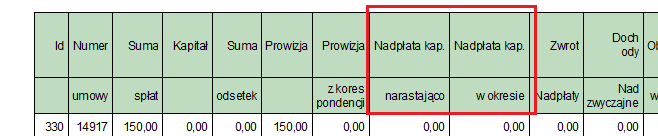 Dodano możliwość określenia wysokości do jakiej operator ma prawo akceptować wniosek pożyczkowy. Maksymalna kwota akceptacji w wysokości 0.00 zł oznacza brak ograniczeń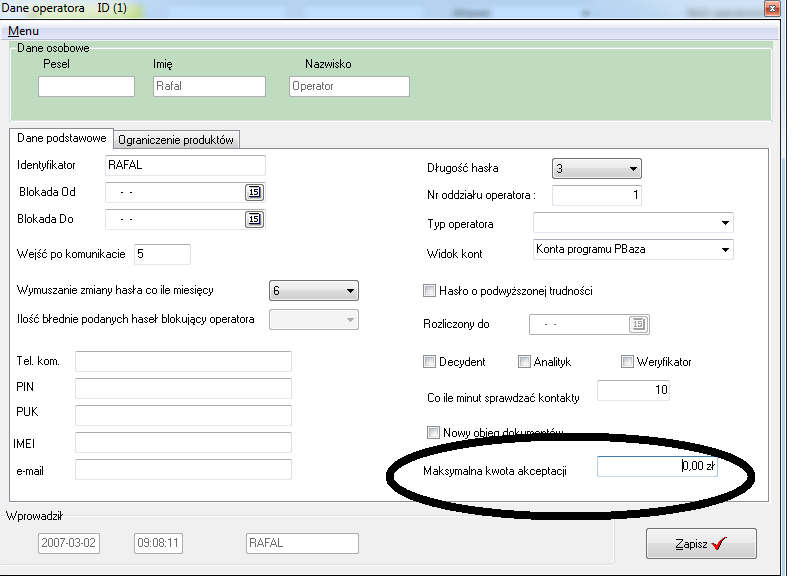 Rozszerzenie funkcjonalności oprogramowania PBaza dodano możliwość ustawienia oprocentowania karnego produktu wprost przy produkcie, poprzednio oprocentowanie karne należało ustawiać w planie kont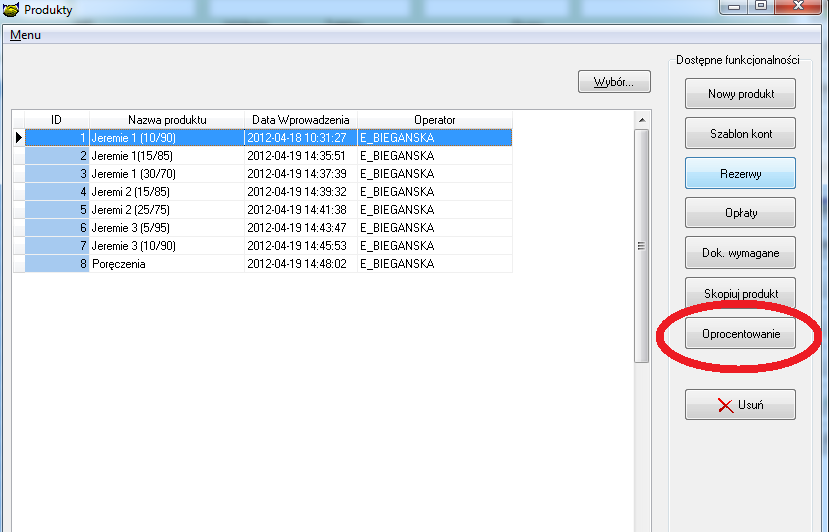 Zmiana w opcji przebudowania annuitetowych terminarzy  po zmianie stopy procentowejOpcja Umowy info -> Prawy klawisz myszki Przebudowa terminarza po zmianie stopyOpcja obecnie ma dwie funkcjonalności.Zachowanie równych rat przez cały okresu umowyZachowanie początkowej raty, rata różnicową ostania (większa lub mniejsza w zależności czy następuje spadek czy wzrost oprocentowania)W raporcie Dane zapadalności (Krótkie/Długie) w kolumnie Saldo Wn oraz Kwota płatna odjęto nadpłatę kapitału.Dodano również dodatkową kolumnę Nadpłata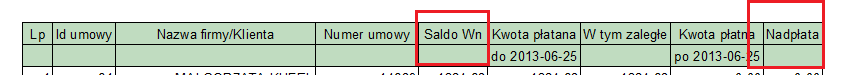 W raportach Stany pożyczek (format ujednolicony) w kolumnie Kapitał pozostały do spłaty odjęto wartość nadpłaty. Dodano dodatkową kolumnę NadpłataRaporty te można konfigurować w menu BazaKonfiguracja. Jako parametr szukany wpisujemy Konfiguracja raportu stany pożyczek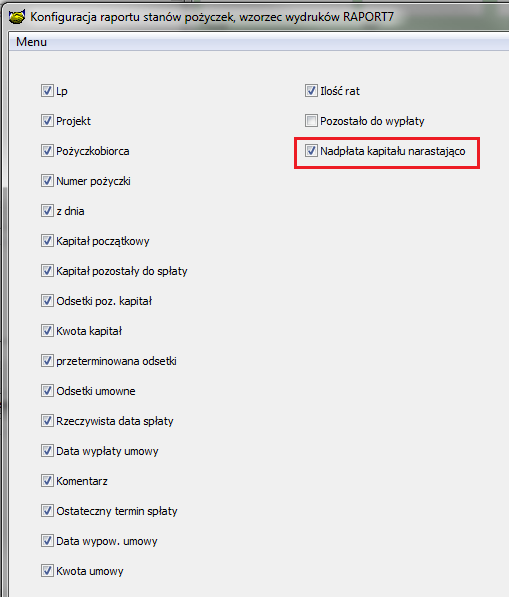 W raporcie wypłat dodano dodatkową kolumnę Pośrednik pierwotny. Kolumnę tą można włączyć w konfiguracji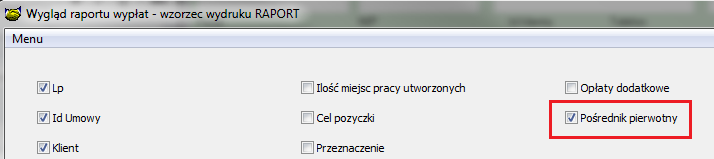 W zaległościach dodano opcję Raportowania pod prawym klawiszem myszy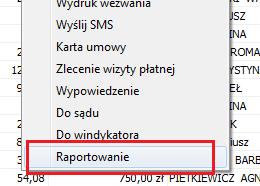 Mamy tu możliwość przeglądania wszystkich kontaktów oraz filtrowanie po :Id umowyData kontaktuData następnego kontaktuWybrane typy kontaktów, kody (domyślnie)002 (Monit1)020 (Monit2)101 (Raport z wizyty bezpłatnej)100 (Raport z wizyty płatnej)102 (Wezwanie przedsądowe)013 (Wezwanie przesądowe ostatecz.)022 (Zlecenie wizyty win bezpłatnej)021 (Zlecenie wizyty wind. Płatnej)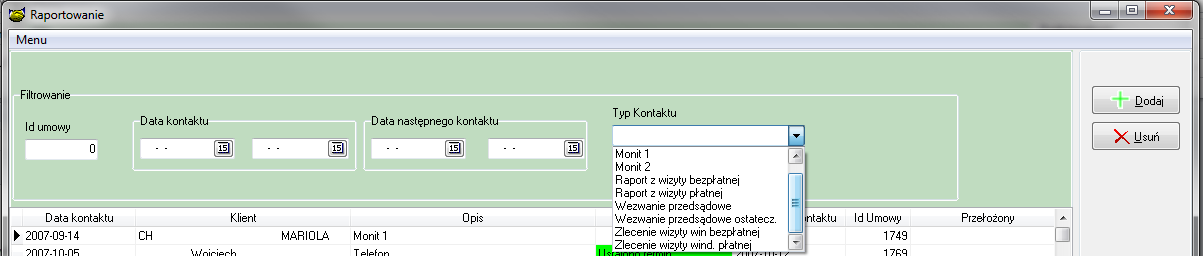 Do każdego zlecenia wizyty (kody 022,021) możemy wystawić raporty z wizyt (kody 101,100) klikając prawym i wybierając opcję Wystaw raportW korespondencji danej umowy będzie można filtrować po wszystkich rodzajach kontaktów.Dodano możliwość zaczytania windykacji sądowej i komorniczej z pliku CSVOpcję znajdziemy w :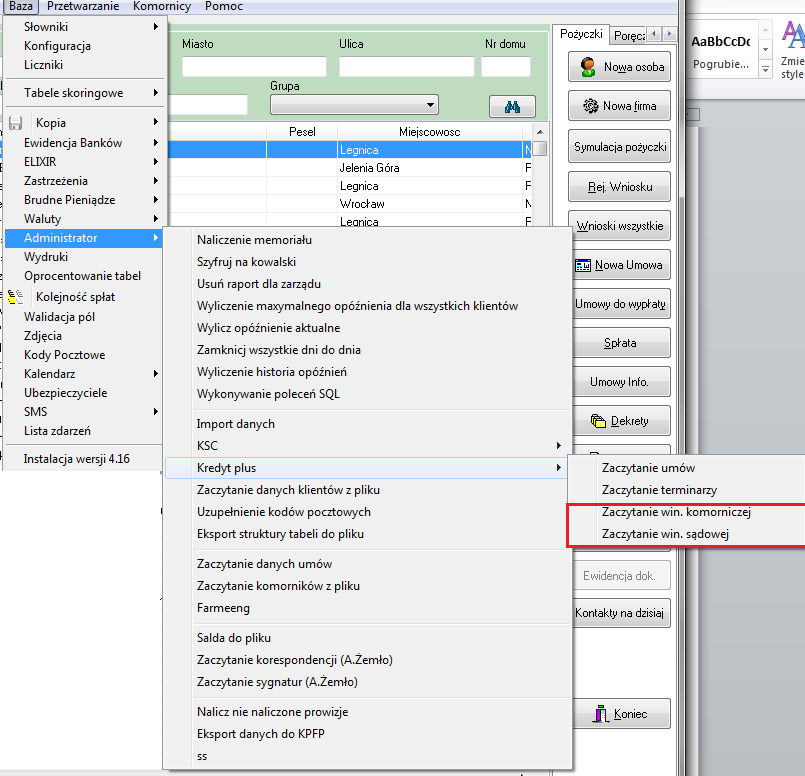 Ilość oraz kolejność kolumn narzucona odgórnie. Plik musi być bez nagłówków od razu z wypełnionymi danymi. Poniżej kolejność kolumn w plikuWindykacja sądowa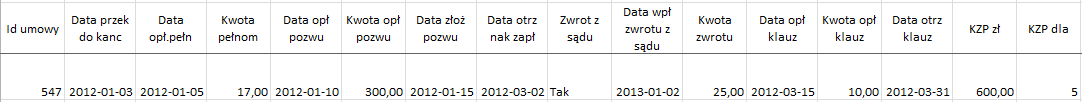 Windykacja komornicza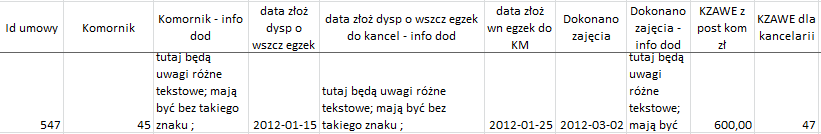 Informacja do instalacji wersjiWykonać kopię bazy !Zamienić plik pbaza.exe na aktualnyWykonać instalacje bazy danych opcja Baza->Instalacja wersji